Текстовий процесор Microsoft Word 2007Практична робота 
«Введення формул у текстових документах».Завантажити текстовий процесор Word.Зберегти документ у власній папці під іменем Формула.docxНалаштувати параметри сторінки:Розмітка сторінки – Поля: Верхнє та Нижнє – 2 см; Праве та Ліве – 1,5 смРозмітка сторінки – Орієнтація – КнижковаОсновне – Міжрядковий інтервал – 1,0; Видалити інтервали перед та після абзацуШрифт – Times New Roman, 10 ptВирівнювання абзацу – за шириною, абзацний відступ – 1 смВнести до документу (із дотриманням вимог щодо оформлення документів; після виконання усіх завдань здійснити перевірку та забезпечити максимальний розмір – 1 аркуш) наступну інформацію:Текстовий процесор Microsoft Word.Практична робота «Введення формул у текстових документах».Виконавці:Клас:Дата виконання роботи:Завдання 1. Створити наступну таблицю: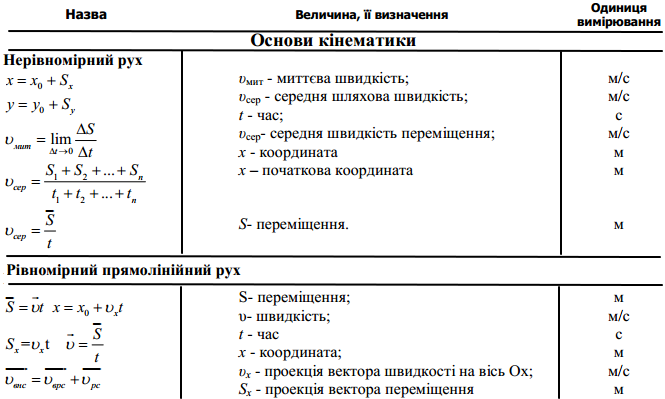 Завдання 2. Створити таблицю. Записати у стовпчику Математичний запис відповідні формули скороченого множення: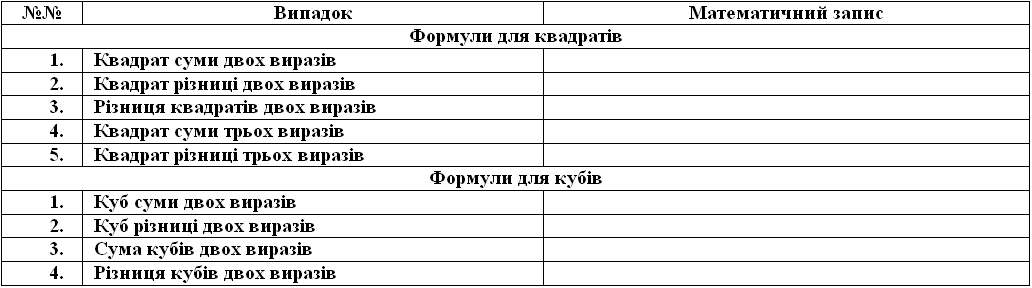 Створити верхній колонтитул (Вставлення – Верхній колонтитул – Змінити верхній колонтитул), до якого внести Ваші прізвища та ініціали, клас.Здійснити перегляд документу у різних режимах: Вигляд – Режими перегляду документа…По завершенні формування документу написати зі своєї поштової скриньки листа на адресу sollabnit01@gmail.com (із дотриманням вимог щодо оформлення такого типу документу), до якого прикріпити файл Формула.docx. Підготувати та здійснити нову публікацію на своєму блозі.Завершити роботу із усіма програмами, що були Вами використані при виконанні завдання. Навести порядок на робочому місці. Якщо у Вас залишився вільний час до завершення заняття, його доцільно використати для самопідготовки до складання тесту (із використанням ІКТ) з теми «Текстовий процесор Word», який опубліковано на сторінці Тести у рубриці Інформатика сайту СШЛНІТ.